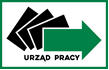 …………………………………         (pieczęć pracodawcy)ZAŚWIADCZENIE OD PRACODAWCY  OSOBY UPRAWNIONEJ DO DODATKU AKTYWIZACYJNEGO ( WYPEŁNIĆ W PRZYPADKU PODJĘCIA ZATRUDNIENIA W WYNIKU SKIEROWANIA PRZEZ POWIATOWY URZĄD PRACY W NIEPEŁNYM WYMIARZE CZASU PRACY OBOWIĄZUJĄCYM  W DANYM ZAWODZIE LUB SŁUŻBIE I OTRZYMYJE WYNAGORDZENIE NIŻSZE  OD MINIMALNEGO WYNAGRODZENIA ZA PRACĘ) Zaświadcza się, że Pan/i  ………………………….....................................................................................zam. ………………………………………………………………………………………………………PESEL ……………………………………………………………………………………………………Jest/był/a zatrudniony/a/* w :…………………………………………………………………................................................................                                                    (nazwa i adres pracodawcy)zgodnie z zawartą umową od dnia ……………………............do dnia …………….................................W/w otrzymuje wynagrodzenie miesięczne brutto w kwocie…………………………………………..zł. Informuję, że z tytułu zatrudnienia  przepracował/a pełny/niepełny*w miesiącu ………………………………...tj. od dnia …………………….. do dnia………………….                           /podać miesiąc, rok/korzystał/a; nie korzystał/a * z  urlopu bezpłatnego od dnia..........................................   do dnia...................................................był/a; nie był/a* tymczasowo aresztowany/a   od dnia..................................... do dnia............................................................świadomy/a odpowiedzialności karnej  wynikającej z art. 233 § 1 Kodeksu Karnego ustawy z dania   6 czerwca 1997r., oświadczam, że powyższe dane są zgodne ze stanem faktycznym ,co potwierdzam własnoręcznym podpisem. ………………………………………                         ……………………………………………….......                    data 				                               (podpis i pieczęć pracodawcy lub osoby upoważnionej 
                                                                                                                 do  składania zaświadczeń w imieniu pracodawcy)Zaświadczenie  wystawia się nie wcześniej jak w ostatnim dniu danego przepracowanego miesiąca, którego dotyczy zaświadczenie lub wcześniej jeżeli nastąpiło zakończenie pracy.Oświadczenie należy dostarczyć do Powiatowego Urzędu Pracy w Szydłowcu  za każdy miesiąc kalendarzowy do 5-go dnia następnego miesiąca. Niedostarczenie zaświadczenia w powyższym terminie skutkować będzie przesunięciem terminu  wypłaty dodatku aktywizacyjnego.* niepotrzebne skreślić